                                                  Fox                                              Valley Healthcare Emergency Readiness Colalition(FVHERC)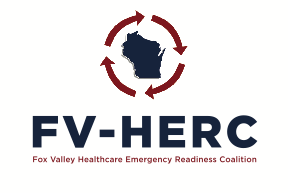  Member  MeetingMarch 21 20231pm – 3:30pmFox Valley Tech College Training Center                                                                 FVTC training Center                                						               W6400 County Rd BB, Appleton, WI 54914AGENDAMEMBER MEETING- ZOOM LINKhttps://zoom.us/j/91694212631?pwd=cWJReVJHODROTDZIVENtNXI2QW5Xdz09TimeTopicAssigned to10am-12:00pmWHEPP 1000-1200 and PHEPP 1000-1200  in personAllWelcome1pmWelcomeReview and approve agendaReview and approve previous meeting minutes CarlUpdates1:05pmBoard ReportChair’s Report (state advisory update)Budget/workplan update overview- TraceyCoordinator’s Report-Work plan priorities-website updateCarlTracey1:30pm-2:00Discussion On regional HVA- please see the attached and review before meeting. TraceyRegional  Review2:00pmMember  Partner Report-PH, Trauma, RTAC, Red Cross, EM, LTC, CHC, Tribal, OthersEvents since previous meetingUpcoming Education and trainings Report any future exercisesAllRegional  Review2:45pmNew BusinessEducation and exercises for BP4BID/contract processNext up BP5COVID end date…now what? AllTraceyAdjourn3:30pmAdjournConfirm next member meeting May 16th 2023Radiologic discussion/TT will begin at noon! Lunch provided with RSVP. Next Board meeting April 12, 2023